Программа обучающего цикла«Когнитивно-поведенческая терапия хронической боли»(03.02.2020 - 08.02.2020)Место проведения: Институт междисциплинарной медицины (3-я Рыбинская, 18/19)03.02.202009:00 – 09:30 Данилов Ал.Б. Открытие обучающего цикла09:30-11:15 Понятие хронической боли. •	Классификация.•	Диагностика.•	Методы терапии.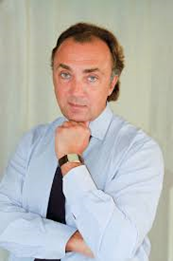 Данилов Андрей Борисович – д.м.н., профессор кафедры нервных болезней ИПО Первого МГМУ им. И.М.Сеченова, председатель совета экспертов Ассоциации Междисциплинарной Медицины, главный редактор журнала «Управляй болью»11:15- 11:30 Перерыв11:30- 16:00 Развитие направления когнитивно-поведенческой психотерапии.•	Когнитивная терапия Аарона Бека.•	Рационально-эмотивно-поведенческая терапия (РЭПТ). •	Альберта Эллиса.•	Поведенческая терапия.•	Майндфулнесс.Ковпак Дмитрий Викторович – к.м.н., психотерапевт, психиатр, председатель Ассоциации когнитивно-поведенческой психотерапии, доцент кафедры медицинской психологии и педагогики СЗГМУ им. И. И. Мечникова, главный врач Клиники лечения депрессий и фобий, Центра когнитивно-поведенческой психотерапии и консультирования, сертифицированный супервизор по когнитивно-поведенческой психотерапии, сертифицирован в ведущих мировых центрах когнитивно-поведенческой психотерапии (ин-тах Эллиса и Бека).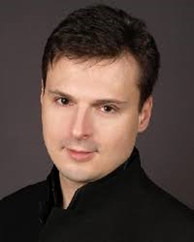 13:30-14:00 – Перерыв.14:00-16:00 – Продолжение лекции. 04.02.202009:30-13:30. Основы и организация психотерапевтического процесса в когнитивно-поведенческой психотерапии.•	Место когнитивно-поведенческой психотерапии среди других направлений психотерапии. •	Показания и противопоказания, ограничения и возможности.•	Философия и теоретические основы когнитивно-поведенческой психотерапии (цели и задачи, основные принципы, понимание нормы и патологии, основные этапы работы, основные понятия).Велев Владислав Петрович – к.п.н, когнитивно-поведенческий психолог, проходил обучение в АКПП и в институте Эллиса, специалист по когнитивно-поведенческому коучингу (International Association of Cognitive Behavioral Coaching) Оана Дэвид, Дэниэл Дэвид, психодраматист (МИГИП).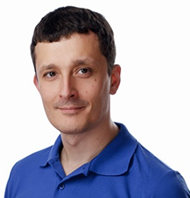 13:30-14:00 – Перерыв.14:00-16:00 – Продолжение лекции. 05.02.202009:30-13:30. Коммуникация в когнитивно-поведенческой психотерапии больных с хронической болью.•	Привлечение и приобщение пациента к философии метода. •	Позиция психотерапевта и пациента. •	Контакт и психотерапевтический контракт в современной •	когнитивно-поведенческой психотерапии.•	Эмпатическое слушание, направленный инсайт.•	Личность и фиксированные формы поведения в когнитивно-повеленческой психотерапии.•	Комплаенс.•	Формирование мотивации.Корабельникова Елена Александровна – д.м.н., профессор кафедры нервных болезней ИПО Первого МГМУ им. И.М.Сеченова, чл.-корр. РАЕ, невролог, психотерапевт, сомнолог, руководитель модальности "Когнитивно-поведенческая психотерапия" Общероссийской Профессиональной психотерапевтической лиги, президент Российского Общества Исследователей Сновидений, член Международного Общества Исследователей Сновидений и Национального Общества Специалистов по Детскому Сну, автор монографии "Когнитивно-поведенческая терапия хронической боли".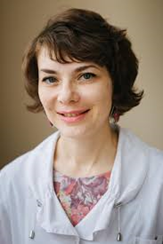 13:30-14:00 – Перерыв14:00-16:00 Особенности коммуникации с трудными пациентами, страдающими хронической болью.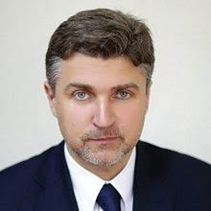 Данилов Алексей Борисович – д.м.н., заведующий кафедрой нервных болезней ПМГМУ им. И.М.Сеченова, исполнительный директор Института Междисциплинарной медицины, автор монографии "Когнитивно-поведенческая терапия хронической боли".06.02.202009:30 – 13:30 Базовые техники когнитивно-поведенческой психотерапии.•	Обзор методов когнитивно-поведенческой психотерапии.•	АВС-анализ: теория и практика основного подхода КПП •	для фиксации и отслеживания автоматических мыслей.•	Технологии выявления глубинных дисфункциональных убеждений.•	Основные принципы и техники коррекции дезадаптивных автоматических мыслей: «Переформулирование»,  «Поиск альтернатив»,  «Исследование выгод и издержек» и др.•	Пинципы и техники формирования домашних заданий.•	Поведенческие технологии формирования желательного и прекращения нежелательного поведения Рызова Светлана Владимировна – к.п.н., специалист по когнитивно-поведенческой психотерапии, клинический психолог.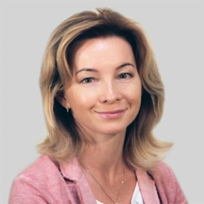 13:30-14:00 –Перерыв14:00-16:00 – Продолжение лекции.07.02.202009:30-16:00 Медицинская модель когнитивно-поведенческой терапии.•	Показания, противопоказания, роль и место КПТ в лечении и реабилитации пациентов с психосоматическими расстройствами.•	Когнитивная концептуализация боли в когинитивно-поведенческой психотерапии•	Стандартный курс и структура когнитивной терапии пациентов с хронической болью (оценка боли, основные методы когнитивно-поведенческого воздействия, психосоциальные факторы стресса, самоутверждение).Московченко Денис Владимирович – к.п.н., доцент; сертифицированный схематерапевт повышенного уровня, тренер-супервизор ISST (International Society of Schema Therapy); сертифицированный тренер по Унифицированному протоколу для лечения эмоциональных расстройств Тренер, супервизор Unified protocol Institute. 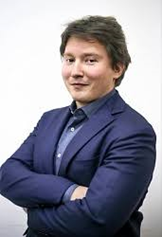 Иванов Денис Николаевич – к.п.н., клинический психолог, когнитивно-поведенческий психотерапевт, руководитель социальных программ Ассоциации когнитивно-поведегческой психотерапии. 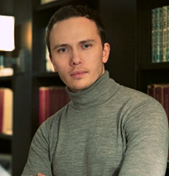 12:30-13:00 – Перерыв.13:00-16:00 – Продолжение лекции. 08.02.202009:30 -12:30 Когнитивно-поведенческая терапия различных болевых синдромов:Клиническая характеристика и когнитивная концептуализация наиболее часто встречающихся болевых синдромов:головных болей;болей в спине;фибромиалгии.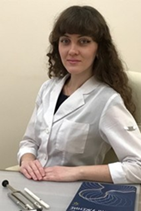 Головачева Вероника Александровна – к.м.н., ассистент кафедры нервных болезней и нейрохирургии Первого МГМУ им. И.М. Сеченова, учёный секретарь комитета по боли в спине Российского общества по изучению боли, член Российского общества по изучению головной боли, Международного общества по головной боли, Ассоциации когнитивно-поведенческой психотерапии, автор более 70 научных публикаций и книги «Хроническая боль и ее лечение в неврологии».12:30-13:00 – обеденный перерыв.13:00-16:00 Протоколы когнитивно-поведенческой терапии «второй» и «третьей» волны при лечении болевых синдромов.Лицевые боли.Синдром хронической тазовой боли.Абдоминальные боли при функциональных нарушениях желудочно-кишечного тракта.Болевой синдром при эндометриозе.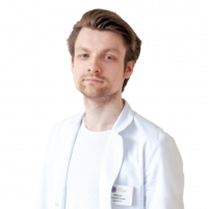 Мелёхин Алексей Игоревич – к.п.н., клинический психолог высшей квалификационной категории, сомнолог-консультант Многопрофильной клиники женского здоровья Лагуна МЕД. Координатор проекта – методист учебного отдела ОЧУ ДПО «Институт междисциплинарной медицины» Сычёва Надежда АнатольевнаEmail: nervkafedra@gmail.com; sychyova@idm.institute Телефон: +7-968-730-63-64; +7-906-089-22-74